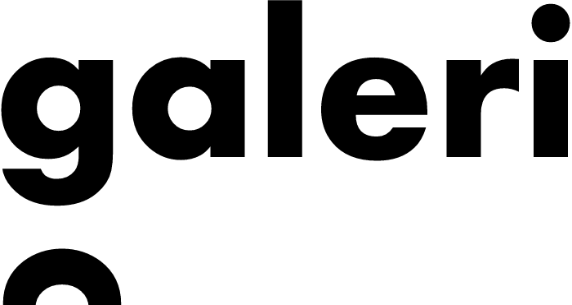 38 & 40 Bont Bridd, 6 Stryd Llyn and 34 Stryd Fawr, Caernarfon.Holiadur Technegol a Masnachol Mae'n rhaid i chi hefyd gwblhau'r Holiadur Cymhwysedd os ydych am i'ch cynnig gael ei werthuso.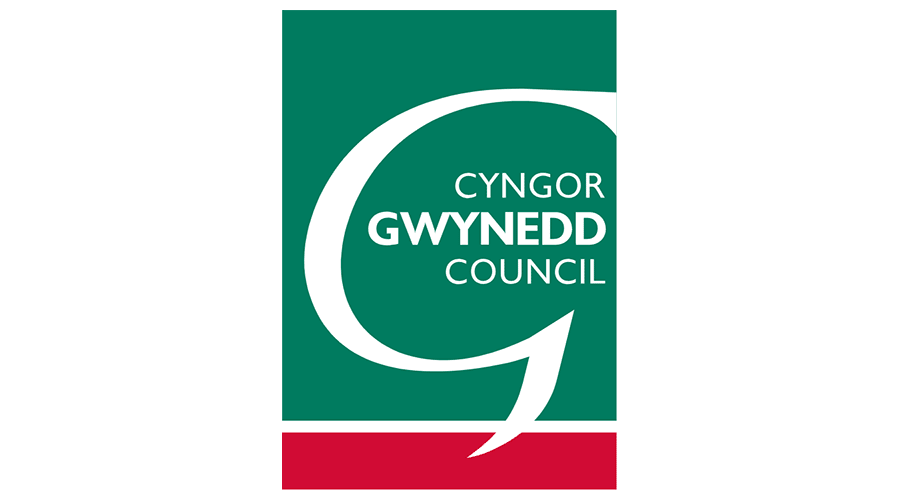 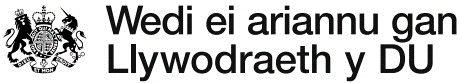 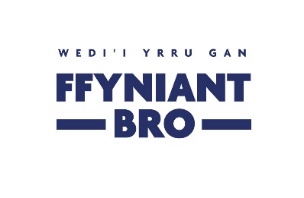 1Mae'r Cwestiwn hwn yn cyfrif am 50% o'r Adran Ansawdd a 35% o'r sgôr cyffredinol o'r dendro. Gallwch ychwanegu ateb i'r cwestiwn hwn ar ddogfen wahanol, cyn belled ag y caiff ei labelu'n glir. Q1.   Rhowch ddisgrifiad cryno o hyd at 5 comisiwn perthnasol rydych chi wedi'i gyflawni'n llwyddiannus yn ystod y 10 mlynedd diwethaf mewn perthynas â gwaith sy'n canolbwyntio ar eiddo manwerthu yng Nghymru sy'n dangos eich profiad o weithio yn y maes o addasu eiddo manwerthu gyda llety ar loriau uchaf. Darparwch gyfeiriadau i gefnogaeth gan gwsmeriaid blaenorol. Darparwch bortffolio o waith blaenorol. Os ydych chi'n cynnig ar ran consortiwm, darparwch enghreifftiau gan aelodau'r consortiwm a fyddai'n cyflawni pob rhan berthnasol o'r gofynion os byddech chi'n llwyddiannus.Amlen MasnacholCanllawiau i GyflenwyrCwestiwnAteb*Mae'r amlen hon yn cario pwysau o 70% o'ch sgôr cyffredinol.Cwblhewch y ffurflen dendro a gynnwysir fel rhan o'r pecyn dendro hwn os gwelwch yn dda2Mae'r Cwestiwn hwn yn cyfrif am 50% o'r Adran Ansawdd a 35% o'r sgôr cyffredinol o'r dendro. Gallwch ychwanegu ateb i'r cwestiwn hwn ar ddogfen wahanol, cyn belled ag y caiff ei labelu'n glir. Q2. Nodwch sut yr ydych chi'n cynnig darparu'r gwasanaethau a amlinellwyd yn y brîff i fodlonrwydd llawn y cleient. Dylai eich ateb gynnwys cyfeirio at bersonél allweddol a fyddai'n gweithio ar y prosiect a gallu ac adnoddau eich cwmni. Mae eich amser ymateb wrth fynd i'r safle yn bwysig, ynghyd â'ch pellter teithio o ran argaeledd a'r ôl-olwg carbon. Bydd darparu gwasanaeth dwyieithog yn Gymraeg a Saesneg yn fanteisiol. Nodwch hefyd unrhyw gamau rydych chi wedi'u cymryd i ddarparu buddion cymunedol lleol yn y gorffennol